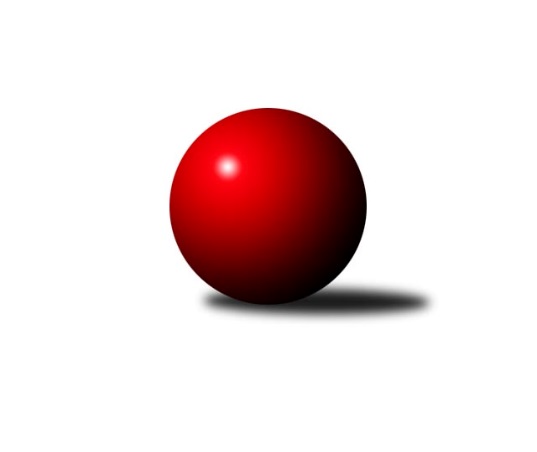 Č.11Ročník 2022/2023	24.4.2024 Jihomoravský KP2 sever 2022/2023Statistika 11. kolaTabulka družstev:		družstvo	záp	výh	rem	proh	skore	sety	průměr	body	plné	dorážka	chyby	1.	KK Moravská Slávia Brno G	11	9	1	1	62.0 : 26.0 	(87.5 : 44.5)	2418	19	1695	723	54.9	2.	KK Moravská Slávia Brno E	11	8	0	3	60.0 : 28.0 	(82.0 : 50.0)	2431	16	1714	717	53.8	3.	SK Brno Žabovřesky B	11	7	2	2	55.0 : 33.0 	(78.5 : 53.5)	2412	16	1695	718	61.5	4.	TJ Slovan Ivanovice	11	7	0	4	55.0 : 33.0 	(71.5 : 60.5)	2349	14	1686	662	66.3	5.	KK Moravská Slávia Brno F	11	6	0	5	44.0 : 44.0 	(71.0 : 61.0)	2329	12	1656	672	63.1	6.	TJ Sokol Brno IV B	11	6	0	5	40.0 : 48.0 	(68.0 : 64.0)	2334	12	1665	669	68.4	7.	KK Orel Telnice B	11	5	1	5	47.0 : 41.0 	(70.5 : 61.5)	2325	11	1661	663	71.1	8.	KK Slovan Rosice D	11	5	0	6	50.0 : 38.0 	(74.5 : 57.5)	2355	10	1673	682	61.5	9.	SKK Veverky Brno B	11	5	0	6	43.0 : 45.0 	(63.0 : 69.0)	2198	10	1586	612	71.7	10.	TJ Sokol Husovice E	11	3	0	8	29.5 : 58.5 	(49.0 : 83.0)	2149	6	1550	599	84.8	11.	KK Ořechov	11	3	0	8	25.5 : 62.5 	(44.0 : 88.0)	2123	6	1534	589	90.9	12.	KS Devítka Brno B	11	0	0	11	17.0 : 71.0 	(32.5 : 99.5)	2064	0	1478	586	106.6Tabulka doma:		družstvo	záp	výh	rem	proh	skore	sety	průměr	body	maximum	minimum	1.	KK Moravská Slávia Brno G	6	6	0	0	37.0 : 11.0 	(49.0 : 23.0)	2569	12	2697	2438	2.	TJ Slovan Ivanovice	5	5	0	0	34.0 : 6.0 	(40.5 : 19.5)	2478	10	2533	2446	3.	SKK Veverky Brno B	6	5	0	1	35.0 : 13.0 	(44.0 : 28.0)	2427	10	2497	2391	4.	KK Moravská Slávia Brno E	5	4	0	1	28.0 : 12.0 	(39.0 : 21.0)	2485	8	2569	2424	5.	SK Brno Žabovřesky B	6	3	2	1	30.0 : 18.0 	(42.5 : 29.5)	2357	8	2429	2284	6.	TJ Sokol Brno IV B	6	4	0	2	24.0 : 24.0 	(42.5 : 29.5)	2326	8	2396	2193	7.	KK Slovan Rosice D	5	3	0	2	27.0 : 13.0 	(40.0 : 20.0)	2437	6	2456	2399	8.	KK Orel Telnice B	5	3	0	2	23.0 : 17.0 	(33.5 : 26.5)	2185	6	2205	2160	9.	KK Moravská Slávia Brno F	5	3	0	2	22.0 : 18.0 	(35.0 : 25.0)	2400	6	2556	2225	10.	TJ Sokol Husovice E	6	2	0	4	18.0 : 30.0 	(31.0 : 41.0)	2136	4	2275	1810	11.	KK Ořechov	6	1	0	5	10.5 : 37.5 	(23.0 : 49.0)	2183	2	2210	2090	12.	KS Devítka Brno B	5	0	0	5	7.0 : 33.0 	(14.5 : 45.5)	1988	0	2060	1908Tabulka venku:		družstvo	záp	výh	rem	proh	skore	sety	průměr	body	maximum	minimum	1.	SK Brno Žabovřesky B	5	4	0	1	25.0 : 15.0 	(36.0 : 24.0)	2426	8	2543	2231	2.	KK Moravská Slávia Brno E	6	4	0	2	32.0 : 16.0 	(43.0 : 29.0)	2424	8	2496	2396	3.	KK Moravská Slávia Brno G	5	3	1	1	25.0 : 15.0 	(38.5 : 21.5)	2403	7	2477	2313	4.	KK Moravská Slávia Brno F	6	3	0	3	22.0 : 26.0 	(36.0 : 36.0)	2349	6	2632	2186	5.	KK Orel Telnice B	6	2	1	3	24.0 : 24.0 	(37.0 : 35.0)	2352	5	2439	2283	6.	TJ Sokol Brno IV B	5	2	0	3	16.0 : 24.0 	(25.5 : 34.5)	2341	4	2381	2277	7.	KK Ořechov	5	2	0	3	15.0 : 25.0 	(21.0 : 39.0)	2137	4	2248	2051	8.	KK Slovan Rosice D	6	2	0	4	23.0 : 25.0 	(34.5 : 37.5)	2327	4	2428	2288	9.	TJ Slovan Ivanovice	6	2	0	4	21.0 : 27.0 	(31.0 : 41.0)	2316	4	2434	2244	10.	TJ Sokol Husovice E	5	1	0	4	11.5 : 28.5 	(18.0 : 42.0)	2161	2	2289	1975	11.	SKK Veverky Brno B	5	0	0	5	8.0 : 32.0 	(19.0 : 41.0)	2140	0	2270	1971	12.	KS Devítka Brno B	6	0	0	6	10.0 : 38.0 	(18.0 : 54.0)	2053	0	2196	1936Tabulka podzimní části:		družstvo	záp	výh	rem	proh	skore	sety	průměr	body	doma	venku	1.	KK Moravská Slávia Brno G	11	9	1	1	62.0 : 26.0 	(87.5 : 44.5)	2418	19 	6 	0 	0 	3 	1 	1	2.	KK Moravská Slávia Brno E	11	8	0	3	60.0 : 28.0 	(82.0 : 50.0)	2431	16 	4 	0 	1 	4 	0 	2	3.	SK Brno Žabovřesky B	11	7	2	2	55.0 : 33.0 	(78.5 : 53.5)	2412	16 	3 	2 	1 	4 	0 	1	4.	TJ Slovan Ivanovice	11	7	0	4	55.0 : 33.0 	(71.5 : 60.5)	2349	14 	5 	0 	0 	2 	0 	4	5.	KK Moravská Slávia Brno F	11	6	0	5	44.0 : 44.0 	(71.0 : 61.0)	2329	12 	3 	0 	2 	3 	0 	3	6.	TJ Sokol Brno IV B	11	6	0	5	40.0 : 48.0 	(68.0 : 64.0)	2334	12 	4 	0 	2 	2 	0 	3	7.	KK Orel Telnice B	11	5	1	5	47.0 : 41.0 	(70.5 : 61.5)	2325	11 	3 	0 	2 	2 	1 	3	8.	KK Slovan Rosice D	11	5	0	6	50.0 : 38.0 	(74.5 : 57.5)	2355	10 	3 	0 	2 	2 	0 	4	9.	SKK Veverky Brno B	11	5	0	6	43.0 : 45.0 	(63.0 : 69.0)	2198	10 	5 	0 	1 	0 	0 	5	10.	TJ Sokol Husovice E	11	3	0	8	29.5 : 58.5 	(49.0 : 83.0)	2149	6 	2 	0 	4 	1 	0 	4	11.	KK Ořechov	11	3	0	8	25.5 : 62.5 	(44.0 : 88.0)	2123	6 	1 	0 	5 	2 	0 	3	12.	KS Devítka Brno B	11	0	0	11	17.0 : 71.0 	(32.5 : 99.5)	2064	0 	0 	0 	5 	0 	0 	6Tabulka jarní části:		družstvo	záp	výh	rem	proh	skore	sety	průměr	body	doma	venku	1.	KK Moravská Slávia Brno F	0	0	0	0	0.0 : 0.0 	(0.0 : 0.0)	0	0 	0 	0 	0 	0 	0 	0 	2.	KK Moravská Slávia Brno E	0	0	0	0	0.0 : 0.0 	(0.0 : 0.0)	0	0 	0 	0 	0 	0 	0 	0 	3.	KK Moravská Slávia Brno G	0	0	0	0	0.0 : 0.0 	(0.0 : 0.0)	0	0 	0 	0 	0 	0 	0 	0 	4.	KK Ořechov	0	0	0	0	0.0 : 0.0 	(0.0 : 0.0)	0	0 	0 	0 	0 	0 	0 	0 	5.	TJ Slovan Ivanovice	0	0	0	0	0.0 : 0.0 	(0.0 : 0.0)	0	0 	0 	0 	0 	0 	0 	0 	6.	SKK Veverky Brno B	0	0	0	0	0.0 : 0.0 	(0.0 : 0.0)	0	0 	0 	0 	0 	0 	0 	0 	7.	TJ Sokol Brno IV B	0	0	0	0	0.0 : 0.0 	(0.0 : 0.0)	0	0 	0 	0 	0 	0 	0 	0 	8.	KS Devítka Brno B	0	0	0	0	0.0 : 0.0 	(0.0 : 0.0)	0	0 	0 	0 	0 	0 	0 	0 	9.	SK Brno Žabovřesky B	0	0	0	0	0.0 : 0.0 	(0.0 : 0.0)	0	0 	0 	0 	0 	0 	0 	0 	10.	KK Slovan Rosice D	0	0	0	0	0.0 : 0.0 	(0.0 : 0.0)	0	0 	0 	0 	0 	0 	0 	0 	11.	KK Orel Telnice B	0	0	0	0	0.0 : 0.0 	(0.0 : 0.0)	0	0 	0 	0 	0 	0 	0 	0 	12.	TJ Sokol Husovice E	0	0	0	0	0.0 : 0.0 	(0.0 : 0.0)	0	0 	0 	0 	0 	0 	0 	0 Zisk bodů pro družstvo:		jméno hráče	družstvo	body	zápasy	v %	dílčí body	sety	v %	1.	Alena Dvořáková 	KK Orel Telnice B 	11	/	11	(100%)	18.5	/	22	(84%)	2.	Jiří Bělohlávek 	KK Moravská Slávia Brno E 	9	/	10	(90%)	14	/	20	(70%)	3.	Jan Bernatík 	KK Moravská Slávia Brno G 	9	/	11	(82%)	19.5	/	22	(89%)	4.	Marika Celbrová 	KK Moravská Slávia Brno F 	9	/	11	(82%)	18	/	22	(82%)	5.	Lenka Indrová 	KK Moravská Slávia Brno F 	9	/	11	(82%)	17	/	22	(77%)	6.	Robert Zajíček 	KK Orel Telnice B 	9	/	11	(82%)	17	/	22	(77%)	7.	Robert Pacal 	TJ Sokol Husovice E 	9	/	11	(82%)	16	/	22	(73%)	8.	Radim Jelínek 	SK Brno Žabovřesky B 	8	/	9	(89%)	15.5	/	18	(86%)	9.	Petr Juránek 	KS Devítka Brno B 	8	/	9	(89%)	13.5	/	18	(75%)	10.	Karel Brandejský 	KK Moravská Slávia Brno E 	8	/	10	(80%)	13	/	20	(65%)	11.	Zdeněk Pavelka 	KK Moravská Slávia Brno E 	8	/	11	(73%)	16	/	22	(73%)	12.	Bohuslav Orálek 	TJ Slovan Ivanovice  	8	/	11	(73%)	12	/	22	(55%)	13.	Radek Hrdlička 	KK Slovan Rosice D 	7	/	9	(78%)	15	/	18	(83%)	14.	Jan Vrožina 	KK Moravská Slávia Brno F 	7	/	9	(78%)	12	/	18	(67%)	15.	Marek Černý 	SK Brno Žabovřesky B 	7	/	10	(70%)	16	/	20	(80%)	16.	Zdeněk Čepička 	TJ Slovan Ivanovice  	7	/	10	(70%)	14	/	20	(70%)	17.	Milan Sklenák 	KK Moravská Slávia Brno E 	7	/	10	(70%)	12	/	20	(60%)	18.	Milan Kučera 	KK Moravská Slávia Brno E 	7	/	11	(64%)	17	/	22	(77%)	19.	Lubomír Böhm 	SKK Veverky Brno B 	7	/	11	(64%)	14	/	22	(64%)	20.	Miroslav Oujezdský 	KK Moravská Slávia Brno G 	6	/	7	(86%)	9	/	14	(64%)	21.	Petr Málek 	KK Moravská Slávia Brno G 	6	/	8	(75%)	12.5	/	16	(78%)	22.	Pavel Zajíc 	KK Slovan Rosice D 	6	/	8	(75%)	10	/	16	(63%)	23.	Petr Vyhnalík 	KK Slovan Rosice D 	6	/	8	(75%)	9.5	/	16	(59%)	24.	Zdeněk Vladík 	SK Brno Žabovřesky B 	6	/	9	(67%)	10	/	18	(56%)	25.	Jaroslav Komárek 	TJ Sokol Brno IV B 	6	/	10	(60%)	13.5	/	20	(68%)	26.	Jan Kučera 	TJ Slovan Ivanovice  	6	/	10	(60%)	11.5	/	20	(58%)	27.	Stanislav Beran 	SKK Veverky Brno B 	6	/	10	(60%)	11	/	20	(55%)	28.	Pavel Lasovský ml.	TJ Slovan Ivanovice  	6	/	10	(60%)	10	/	20	(50%)	29.	Radek Hnilička 	SKK Veverky Brno B 	6	/	11	(55%)	11	/	22	(50%)	30.	Petr Smejkal 	KK Ořechov 	6	/	11	(55%)	11	/	22	(50%)	31.	Martin Mikulič 	KK Moravská Slávia Brno G 	5	/	5	(100%)	9	/	10	(90%)	32.	Vítězslav Krapka 	SK Brno Žabovřesky B 	5	/	7	(71%)	10.5	/	14	(75%)	33.	Adam Šoltés 	KK Slovan Rosice D 	5	/	7	(71%)	10	/	14	(71%)	34.	Jiří Jungmann 	KK Moravská Slávia Brno E 	5	/	7	(71%)	8	/	14	(57%)	35.	Martin Večerka 	KK Moravská Slávia Brno G 	5	/	7	(71%)	8	/	14	(57%)	36.	Markéta Smolková 	TJ Sokol Husovice E 	5	/	9	(56%)	11	/	18	(61%)	37.	Milan Doušek 	KK Orel Telnice B 	5	/	9	(56%)	11	/	18	(61%)	38.	Štěpán Kalas 	KK Moravská Slávia Brno G 	5	/	9	(56%)	11	/	18	(61%)	39.	Robert Ondrůj 	KK Orel Telnice B 	5	/	9	(56%)	10	/	18	(56%)	40.	Zdeněk Kouřil 	SK Brno Žabovřesky B 	5	/	11	(45%)	11	/	22	(50%)	41.	Rudolf Zouhar 	TJ Sokol Brno IV B 	4	/	5	(80%)	6.5	/	10	(65%)	42.	Petr Pokorný 	TJ Slovan Ivanovice  	4	/	6	(67%)	8.5	/	12	(71%)	43.	Milan Svobodník 	TJ Slovan Ivanovice  	4	/	6	(67%)	5.5	/	12	(46%)	44.	Ivona Hájková 	TJ Sokol Brno IV B 	4	/	7	(57%)	9	/	14	(64%)	45.	Roman Rychtárik 	KK Slovan Rosice D 	4	/	7	(57%)	8	/	14	(57%)	46.	František Uher 	SKK Veverky Brno B 	4	/	7	(57%)	7	/	14	(50%)	47.	Libuše Janková 	TJ Sokol Brno IV B 	4	/	8	(50%)	11	/	16	(69%)	48.	David Raška 	SKK Veverky Brno B 	4	/	8	(50%)	9	/	16	(56%)	49.	Martina Kliková 	KK Moravská Slávia Brno G 	4	/	8	(50%)	8.5	/	16	(53%)	50.	Anastasios Jiaxis 	KK Slovan Rosice D 	4	/	8	(50%)	8	/	16	(50%)	51.	Jaromíra Čáslavská 	SKK Veverky Brno B 	4	/	8	(50%)	7	/	16	(44%)	52.	Radim Švihálek 	KK Slovan Rosice D 	4	/	8	(50%)	7	/	16	(44%)	53.	Stanislav Barva 	KS Devítka Brno B 	4	/	9	(44%)	9	/	18	(50%)	54.	Lubomír Pár 	KK Ořechov 	4	/	9	(44%)	6	/	18	(33%)	55.	Radim Pytela 	TJ Slovan Ivanovice  	4	/	9	(44%)	6	/	18	(33%)	56.	Libor Čížek 	KK Ořechov 	4	/	10	(40%)	12	/	20	(60%)	57.	Jiří Žák 	TJ Sokol Brno IV B 	4	/	10	(40%)	10	/	20	(50%)	58.	Jiří Martínek 	KS Devítka Brno B 	3	/	4	(75%)	6	/	8	(75%)	59.	Jiří Josefík 	TJ Sokol Brno IV B 	3	/	7	(43%)	9	/	14	(64%)	60.	Karel Gabrhel 	TJ Sokol Husovice E 	3	/	7	(43%)	7	/	14	(50%)	61.	Jan Šustr 	KK Orel Telnice B 	3	/	7	(43%)	5	/	14	(36%)	62.	Václav Vaněk 	KK Moravská Slávia Brno F 	3	/	9	(33%)	7	/	18	(39%)	63.	Antonín Zvejška 	SK Brno Žabovřesky B 	3	/	10	(30%)	8.5	/	20	(43%)	64.	Milena Minksová 	TJ Sokol Husovice E 	2.5	/	10	(25%)	6	/	20	(30%)	65.	Hana Remešová 	KK Moravská Slávia Brno G 	2	/	3	(67%)	5	/	6	(83%)	66.	Jiří Ryšavý 	KK Ořechov 	2	/	3	(67%)	4	/	6	(67%)	67.	Miloslav Ostřížek 	SK Brno Žabovřesky B 	2	/	3	(67%)	3	/	6	(50%)	68.	Ľubomír Kubaský 	KK Slovan Rosice D 	2	/	5	(40%)	3	/	10	(30%)	69.	Josef Němeček 	KK Moravská Slávia Brno G 	2	/	6	(33%)	5	/	12	(42%)	70.	Jaroslava Hrazdírová 	KK Orel Telnice B 	2	/	6	(33%)	4	/	12	(33%)	71.	Jiří Hrdlička 	KK Slovan Rosice D 	2	/	6	(33%)	4	/	12	(33%)	72.	Dan Vejr 	KK Moravská Slávia Brno F 	2	/	7	(29%)	6	/	14	(43%)	73.	Lenka Valová 	KK Moravská Slávia Brno F 	2	/	9	(22%)	10	/	18	(56%)	74.	Dalibor Šmíd 	KK Ořechov 	2	/	10	(20%)	4	/	20	(20%)	75.	Hana Mišková 	TJ Sokol Husovice E 	2	/	11	(18%)	5	/	22	(23%)	76.	Pavel Porč 	KK Ořechov 	1.5	/	8	(19%)	5	/	16	(31%)	77.	Karel Krajina 	SKK Veverky Brno B 	1	/	1	(100%)	2	/	2	(100%)	78.	Pavel Lasovský 	TJ Slovan Ivanovice  	1	/	2	(50%)	3	/	4	(75%)	79.	Ferdinand Pokorný 	TJ Slovan Ivanovice  	1	/	2	(50%)	1	/	4	(25%)	80.	Josef Patočka 	TJ Sokol Husovice E 	1	/	2	(50%)	1	/	4	(25%)	81.	Milan Krejčí 	TJ Sokol Brno IV B 	1	/	2	(50%)	1	/	4	(25%)	82.	Josef Hájek 	KK Orel Telnice B 	1	/	3	(33%)	2	/	6	(33%)	83.	Marta Hrdličková 	KK Orel Telnice B 	1	/	3	(33%)	2	/	6	(33%)	84.	Bohumil Sehnal 	TJ Sokol Brno IV B 	1	/	5	(20%)	2	/	10	(20%)	85.	Vladimír Venclovský 	TJ Sokol Brno IV B 	1	/	7	(14%)	4	/	14	(29%)	86.	Jaromír Teplý 	KS Devítka Brno B 	1	/	7	(14%)	2	/	14	(14%)	87.	Pavel Medek 	SKK Veverky Brno B 	1	/	8	(13%)	2	/	16	(13%)	88.	Pavel Letocha 	KS Devítka Brno B 	1	/	8	(13%)	2	/	16	(13%)	89.	Jiří Vítek 	TJ Sokol Husovice E 	1	/	9	(11%)	3	/	18	(17%)	90.	Miroslav Krapka 	KK Moravská Slávia Brno F 	0	/	1	(0%)	0	/	2	(0%)	91.	Leona Jelínková 	KK Ořechov 	0	/	1	(0%)	0	/	2	(0%)	92.	Radek Probošt 	KK Moravská Slávia Brno E 	0	/	1	(0%)	0	/	2	(0%)	93.	Klaudie Kittlerová 	TJ Sokol Husovice E 	0	/	1	(0%)	0	/	2	(0%)	94.	Karel Pospíšil 	SK Brno Žabovřesky B 	0	/	2	(0%)	1	/	4	(25%)	95.	Josef Kaderka 	KS Devítka Brno B 	0	/	2	(0%)	0	/	4	(0%)	96.	Jozef Pavlovič 	KK Moravská Slávia Brno E 	0	/	3	(0%)	2	/	6	(33%)	97.	Zdeněk Sokola 	KK Moravská Slávia Brno E 	0	/	3	(0%)	0	/	6	(0%)	98.	Roman Brener 	TJ Sokol Brno IV B 	0	/	4	(0%)	1	/	8	(13%)	99.	Vlastimil Kužel 	KS Devítka Brno B 	0	/	4	(0%)	0	/	8	(0%)	100.	Josef Polák 	KK Moravská Slávia Brno F 	0	/	4	(0%)	0	/	8	(0%)	101.	Jakub Rauschgold 	TJ Sokol Husovice E 	0	/	4	(0%)	0	/	8	(0%)	102.	Jaroslav Navrátil 	KK Moravská Slávia Brno F 	0	/	5	(0%)	1	/	10	(10%)	103.	Martin Staněk 	KS Devítka Brno B 	0	/	5	(0%)	0	/	10	(0%)	104.	Jiří Hrazdíra st.	KK Orel Telnice B 	0	/	6	(0%)	1	/	12	(8%)	105.	Zuzana Haklová 	KK Ořechov 	0	/	7	(0%)	1	/	14	(7%)	106.	Jitka Bukáčková 	KK Ořechov 	0	/	7	(0%)	1	/	14	(7%)	107.	Martin Kyjovský 	KS Devítka Brno B 	0	/	7	(0%)	0	/	14	(0%)	108.	Vítězslav Kopal 	KS Devítka Brno B 	0	/	11	(0%)	0	/	22	(0%)Průměry na kuželnách:		kuželna	průměr	plné	dorážka	chyby	výkon na hráče	1.	KK Vyškov, 1-4	2387	1697	690	69.2	(398.0)	2.	KK Slovan Rosice, 1-4	2383	1686	697	63.7	(397.3)	3.	Brno Veveří, 1-2	2374	1674	700	56.5	(395.8)	4.	KK MS Brno, 1-4	2374	1679	694	68.1	(395.7)	5.	Žabovřesky, 1-2	2329	1661	667	66.0	(388.2)	6.	TJ Sokol Brno IV, 1-4	2219	1586	633	81.7	(369.9)	7.	Telnice, 1-2	2134	1531	603	82.8	(355.8)Nejlepší výkony na kuželnách:KK Vyškov, 1-4TJ Slovan Ivanovice 	2533	3. kolo	Bohuslav Orálek 	TJ Slovan Ivanovice 	465	3. koloTJ Slovan Ivanovice 	2510	10. kolo	Zdeněk Čepička 	TJ Slovan Ivanovice 	453	3. koloTJ Slovan Ivanovice 	2452	1. kolo	Pavel Lasovský ml.	TJ Slovan Ivanovice 	447	6. koloTJ Slovan Ivanovice 	2448	6. kolo	Bohuslav Orálek 	TJ Slovan Ivanovice 	443	1. koloTJ Slovan Ivanovice 	2446	9. kolo	Jan Kučera 	TJ Slovan Ivanovice 	436	10. koloKK Moravská Slávia Brno G	2400	1. kolo	Zdeněk Čepička 	TJ Slovan Ivanovice 	435	10. koloKK Moravská Slávia Brno F	2304	9. kolo	Zdeněk Čepička 	TJ Slovan Ivanovice 	434	9. koloKK Orel Telnice B	2286	6. kolo	Bohuslav Orálek 	TJ Slovan Ivanovice 	432	10. koloSKK Veverky Brno B	2270	10. kolo	Jan Bernatík 	KK Moravská Slávia Brno G	430	1. koloTJ Sokol Husovice E	2230	3. kolo	Zdeněk Čepička 	TJ Slovan Ivanovice 	428	6. koloKK Slovan Rosice, 1-4SK Brno Žabovřesky B	2543	10. kolo	Vítězslav Krapka 	SK Brno Žabovřesky B	469	10. koloKK Slovan Rosice D	2456	9. kolo	Adam Šoltés 	KK Slovan Rosice D	447	10. koloKK Slovan Rosice D	2455	7. kolo	Rudolf Zouhar 	TJ Sokol Brno IV B	446	9. koloKK Slovan Rosice D	2454	10. kolo	Radek Hrdlička 	KK Slovan Rosice D	445	5. koloKK Orel Telnice B	2434	2. kolo	Radim Jelínek 	SK Brno Žabovřesky B	445	10. koloKK Slovan Rosice D	2421	5. kolo	Marek Černý 	SK Brno Žabovřesky B	438	10. koloKK Slovan Rosice D	2399	2. kolo	Roman Rychtárik 	KK Slovan Rosice D	437	9. koloTJ Sokol Brno IV B	2381	9. kolo	Robert Zajíček 	KK Orel Telnice B	436	2. koloTJ Slovan Ivanovice 	2244	5. kolo	Adam Šoltés 	KK Slovan Rosice D	434	7. koloKK Ořechov	2051	7. kolo	Roman Rychtárik 	KK Slovan Rosice D	429	7. koloBrno Veveří, 1-2SKK Veverky Brno B	2497	2. kolo	Jaromíra Čáslavská 	SKK Veverky Brno B	456	2. koloSKK Veverky Brno B	2441	8. kolo	Radek Hnilička 	SKK Veverky Brno B	449	11. koloSKK Veverky Brno B	2428	1. kolo	Radek Hnilička 	SKK Veverky Brno B	439	4. koloSK Brno Žabovřesky B	2424	6. kolo	Radek Hnilička 	SKK Veverky Brno B	437	8. koloKK Moravská Slávia Brno E	2423	2. kolo	Radek Hnilička 	SKK Veverky Brno B	436	2. koloSKK Veverky Brno B	2407	4. kolo	Marek Černý 	SK Brno Žabovřesky B	435	6. koloSKK Veverky Brno B	2398	6. kolo	Lubomír Böhm 	SKK Veverky Brno B	432	8. koloSKK Veverky Brno B	2391	11. kolo	Stanislav Beran 	SKK Veverky Brno B	432	1. koloKK Moravská Slávia Brno F	2347	4. kolo	Zdeněk Kouřil 	SK Brno Žabovřesky B	430	6. koloKK Slovan Rosice D	2288	8. kolo	Stanislav Beran 	SKK Veverky Brno B	423	4. koloKK MS Brno, 1-4KK Moravská Slávia Brno G	2697	5. kolo	Petr Juránek 	KS Devítka Brno B	490	8. koloKK Moravská Slávia Brno G	2648	7. kolo	Martina Kliková 	KK Moravská Slávia Brno G	486	5. koloKK Moravská Slávia Brno F	2632	5. kolo	Petr Málek 	KK Moravská Slávia Brno G	480	10. koloKK Moravská Slávia Brno E	2569	3. kolo	Jan Bernatík 	KK Moravská Slávia Brno G	476	7. koloKK Moravská Slávia Brno G	2565	9. kolo	Petr Juránek 	KS Devítka Brno B	476	2. koloKK Moravská Slávia Brno F	2556	8. kolo	Petr Málek 	KK Moravská Slávia Brno G	474	5. koloKK Moravská Slávia Brno G	2538	10. kolo	Marika Celbrová 	KK Moravská Slávia Brno F	468	5. koloKK Moravská Slávia Brno G	2525	2. kolo	Jiří Bělohlávek 	KK Moravská Slávia Brno E	465	10. koloKK Moravská Slávia Brno E	2513	8. kolo	Radim Jelínek 	SK Brno Žabovřesky B	465	1. koloKK Moravská Slávia Brno E	2496	10. kolo	Jan Bernatík 	KK Moravská Slávia Brno G	463	5. koloŽabovřesky, 1-2SK Brno Žabovřesky B	2429	11. kolo	Zdeněk Pavelka 	KK Moravská Slávia Brno E	460	9. koloSK Brno Žabovřesky B	2419	7. kolo	Zdeněk Kouřil 	SK Brno Žabovřesky B	454	2. koloKK Moravská Slávia Brno G	2398	11. kolo	Vítězslav Krapka 	SK Brno Žabovřesky B	452	11. koloKK Moravská Slávia Brno E	2398	9. kolo	Petr Málek 	KK Moravská Slávia Brno G	449	11. koloSK Brno Žabovřesky B	2384	2. kolo	Radim Jelínek 	SK Brno Žabovřesky B	440	2. koloSK Brno Žabovřesky B	2324	5. kolo	Miroslav Oujezdský 	KK Moravská Slávia Brno G	440	11. koloTJ Sokol Brno IV B	2318	7. kolo	Vítězslav Krapka 	SK Brno Žabovřesky B	430	7. koloSK Brno Žabovřesky B	2303	4. kolo	Radim Jelínek 	SK Brno Žabovřesky B	427	7. koloTJ Slovan Ivanovice 	2294	2. kolo	Zdeněk Vladík 	SK Brno Žabovřesky B	427	4. koloSK Brno Žabovřesky B	2284	9. kolo	Jiří Bělohlávek 	KK Moravská Slávia Brno E	425	9. koloTJ Sokol Brno IV, 1-4KK Moravská Slávia Brno E	2432	5. kolo	Jaroslav Komárek 	TJ Sokol Brno IV B	485	4. koloKK Moravská Slávia Brno E	2428	7. kolo	Radim Jelínek 	SK Brno Žabovřesky B	461	8. koloKK Moravská Slávia Brno G	2425	8. kolo	Miroslav Oujezdský 	KK Moravská Slávia Brno G	456	8. koloTJ Slovan Ivanovice 	2417	7. kolo	Robert Pacal 	TJ Sokol Husovice E	454	4. koloTJ Sokol Brno IV B	2396	11. kolo	Jiří Josefík 	TJ Sokol Brno IV B	442	2. koloTJ Sokol Brno IV B	2368	10. kolo	Jaroslav Komárek 	TJ Sokol Brno IV B	441	11. koloKK Moravská Slávia Brno F	2366	2. kolo	Zdeněk Vladík 	SK Brno Žabovřesky B	440	3. koloTJ Sokol Brno IV B	2362	6. kolo	Ivona Hájková 	TJ Sokol Brno IV B	440	8. koloTJ Sokol Brno IV B	2354	4. kolo	Jiří Bělohlávek 	KK Moravská Slávia Brno E	440	5. koloSK Brno Žabovřesky B	2348	8. kolo	Jiří Žák 	TJ Sokol Brno IV B	440	2. koloTelnice, 1-2KK Moravská Slávia Brno G	2313	3. kolo	Alena Dvořáková 	KK Orel Telnice B	426	10. koloKK Orel Telnice B	2205	9. kolo	Martin Mikulič 	KK Moravská Slávia Brno G	419	3. koloKK Orel Telnice B	2191	10. kolo	Martina Kliková 	KK Moravská Slávia Brno G	417	3. koloKK Orel Telnice B	2187	5. kolo	Alena Dvořáková 	KK Orel Telnice B	413	3. koloKK Moravská Slávia Brno F	2186	7. kolo	Alena Dvořáková 	KK Orel Telnice B	412	5. koloKK Orel Telnice B	2184	3. kolo	Robert Zajíček 	KK Orel Telnice B	411	7. koloKK Orel Telnice B	2160	7. kolo	Robert Zajíček 	KK Orel Telnice B	411	9. koloTJ Sokol Husovice E	1975	10. kolo	Robert Zajíček 	KK Orel Telnice B	411	3. koloKS Devítka Brno B	1974	5. kolo	Robert Zajíček 	KK Orel Telnice B	405	10. koloSKK Veverky Brno B	1971	9. kolo	Jan Bernatík 	KK Moravská Slávia Brno G	402	3. koloČetnost výsledků:	8.0 : 0.0	4x	7.0 : 1.0	12x	6.0 : 2.0	13x	5.0 : 3.0	10x	4.0 : 4.0	2x	3.0 : 5.0	4x	2.0 : 6.0	11x	1.5 : 6.5	1x	1.0 : 7.0	8x	0.0 : 8.0	1x